NOMBRE:_______________________________ FECHA: _____/____/____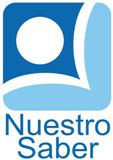 MAESTRO(A):______________________ GRADO: _____ GRUPO: ________ESCUELA: ____________________________________________________El Sapo DentudoHace mucho tiempo hubo un mago que invento un hechizo capaz de dar a quien lo recibiera una dentadura perfecta.Como no sabía qué hacer con él, decidió utilizarlo con uno de sus sapos. El sapo se transformo en un sonriente y alegre animal, que además de poder comer de todo, también comenzó a hablar.Estoy feliz, prefiero mil veces los dulces que seguir comiendo sucias moscas.Viendo el poco cuidado del sapo al elegir sus comidas, el mago no dejaba de repetirle:Cuida tus dientes, sapo. Lávalos y no dejes que se enfermen ni tengan caries. Y, sobre todo, come verduras y no tantos dulces.Pero el sapo no hacía caso: pensaba que su dentadura era demasiado resistente como para tener que lavarla y le gustaban tanto los dulces que ni intentaba dejarlos.Así, un día descubrió que tenía todos los dientes con caries. Intento cuidarlos, pero ya era muy tarde y cuando el último de sus dientes cayó, perdió también el don de hablar.¡Pobre sapo triste! Si aun pudiera hablar, le habría dicho al mago que si volviera a tener dientes los cuidaría todos los días, porque no había nada mas asqueroso que volver a comer bichos…!puaj!Preguntas¿Qué hizo un mago?R:¿A quién uso para probar su hechizo?R:¿Qué hacia el sapo?R:¿Qué le decía el mago al sapo?R:¿Qué aprendió de esto el sapo con su dentadura?R: